ПРЕСС-РЕЛИЗ  01.02.2016Счет за электроэнергию от «СмоленскАтомЭнергоСбыт» уже доступен в «Личном кабинете» Счета за январь 2016 года, предназначенные для оплаты, доступны пользователям «Личного кабинета» на официальном сайте «АтомЭнергоСбыт». В соответствии с законодательством, гарантирующий поставщик обеспечивает возможность получения счета за электроэнергию 1 числа месяца, следующего за расчетным. Оплатить «электронный счет» потребители могут непосредственно на сайте atomsbt.ru посредством интернет-сервиса «Личный кабинет» с помощью банковских карт международных платежных систем Visa и Master Card, либо распечатать документ и предъявить его при оплате одним из предложенных ранее способов:	- в кассах Центров обслуживания клиентов филиала «СмоленскАтомЭнергоСбыт» в г. Смоленске по адресам: ул. Памфилова, д.5; ул. Попова, д.64-а, а также в кассах участков, расположенных во всех районах Смоленской области; - в отделениях ФГУП «Почта России»;- в отделениях, терминалах, банкоматах и через Интернет-сервисы «Сбербанка России».- в подразделениях ОАО «Россельхозбанк»; - посредством системы моментальных платежей «Смородина» через терминалы самооплаты оператора сотовой связи МТС. Обращаем внимание, что получать копию электронного счета через официальный интернет-сайт компании могут только те потребители, которые предварительно зарегистрировались в «Личном кабинете». Чтобы зарегистрироваться в «Личном кабинете» на сайте АО «АтомЭнергоСбыт», абонентам Смоленской области нужно перейти по ссылке http://atomsbt.ru/klientam/smolensk_atomenergosbyt/«СмоленскАтомЭнергоСбыт» - филиал АО «АтомЭнергоСбыт», гарантирующего поставщика электроэнергии в Смоленской области, обслуживающий более 12 тыс. юридических лиц и 380 тыс. жителей региона.АО «АтомЭнергоСбыт» – энергосбытовая компания, работающая в обслуживающая предприятия и частных лиц в Центральном, Северо-Западном, Приволжском, Уральском и Сибирском федеральных округах. В 2015 году АО «АтомЭнергоСбыт» реализовало 15,5 млрд. кВт·ч электрической энергии. АО «АтомЭнергоСбыт» является дочерней компанией АО «Концерн Росэнергоатом», входящего с структуру Государственной корпорации по атомной энергии «Росатом».  Пресс-служба филиала «СмоленскАтомЭнергоСбыт»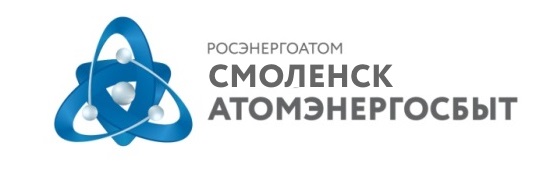 АО «АтомЭнергоСбыт»Филиал «СмоленскАтомЭнергоСбыт» Отдел информационных и общественных связейул. Памфилова, д. 5, г. Смоленск, 214018тел: (4812) 68-75-40 e-mail: pressa@smolensk.atomsbt.ru   www.atomsbt.ru  